Analyse d’affiches : quelques outils1 / Première impression, vue d’ensemble : Quelle impression générale dégage l’affiche ?Quel est le sujet de l’affiche ? A qui s’adresse cette affiche ?Où cette affiche pourrait-elle être vue ? A quelle occasion ?2 / Technique, composition : Quelle est la technique utilisée ? Peinture, photographie, collage, dessin, …Comment l’image est-elle composée ? Gros plan ou paysage ?Éléments représentés : objets ; personnages ; Quelle place occupent-ils dans l’image ?Ces objets ou personnages véhiculent-ils une émotion ? Si oui, quelle émotion ?Les lignes de construction : lignes verticales, parallèles, horizontales, croisées,Quelles formes apparaissent : carrés, ronds… ? Lumière et couleur : D’où vient et où va la lumière? Effets d’ombre ?Quelle sont la/les couleur(s) dominante(s) ? Couleurs vives ou douces ? Contraste de couleurs ?Perspective : Y a-t-il une profondeur de champ ou l’image est-elle plate ?Quels sont les points forts de l’image ? Premier plan, arrière-plan3 / Lien image et texte : Quelles informations apportent le texte ? Où est distribué le texte dans l’image ? Quelle typographie est utilisée ? Quelle couleur ?Le texte est-il dans l’image ou à côté ? Le texte est-il en décalage ou en harmonie avec l’image ?4 / Bilan : résumer ce que l’image dit et ce qu’elle suggère.Quelques informations sur la construction des imagesLes lignesUne image est composée de lignes verticales, horizontales, obliques qui se croisent en des points de force. Les objets importants y sont placés. Les lignes orientent le regard et donnent du rythme à l’image.Les horizontales sont rassurantes, stabilisantes, calmantesLes verticales évoquent la puissance.Les diagonales donnent du dynamisme.Les lignes croisées génèrent une instabilité.Les convergentes forment une perspective qui concentre l’attention vers le point de fuite.Ces lignes de construction font apparaître des formes ou comportent des formes :Carré : force, stabilitéTriangle : mouvement Triangle : pointe en haut : équilibre et spiritualité Triangle :pointe en bas : instabilitéRectangle horizontal : calme, froideur, lourdeur, Rectangle vertical : puissance, force et solidaritéRond, courbes :douceur, convivialité, ouvertureLes objetsun seul personnage : le héros ou l’anti hérosplusieurs personnages : racontent une histoire ou font référence à une communautéla présence de personnages amène à adhérer au propos ou met en évidence une oppositionLes couleursLa typographie  Adapté d’un document de Claire CasninBleuCalme, Détente, SpiritualitéBleu ClairRêverieBleu SombreProfondeur, InfiniVioletUtopie, Mysticisme, Mystère, Tristesse, Mélancolie, DignitéVertApaisement, Détente, Nature, Vie, Prospérité, SécuritéVert BleuSérieux, RéflexionJauneLumière, Gaieté, Jeunesse, ComplicitéJaune VertMaladieOrangeÉnergie, Stimulation, Générosité, ExpansionRougeForce, Enthousiasme, Joie, Passion, ChaleurRouge FoncéGravité, ProfondeurRouge ClairÉnergie, Triomphe, JoieBrunRéalisme, Solidité, Utilitarisme, SimplicitéGrisDoute, Absence D’énergieGris ClairMonotonie, Peur, VieillesseNoir  « mat » Mort, Désespoir, Silence, PessimismeNoir BrillantÉlégance, Distinction, FroideurBlancPureté, Silence, Optimisme, Richesse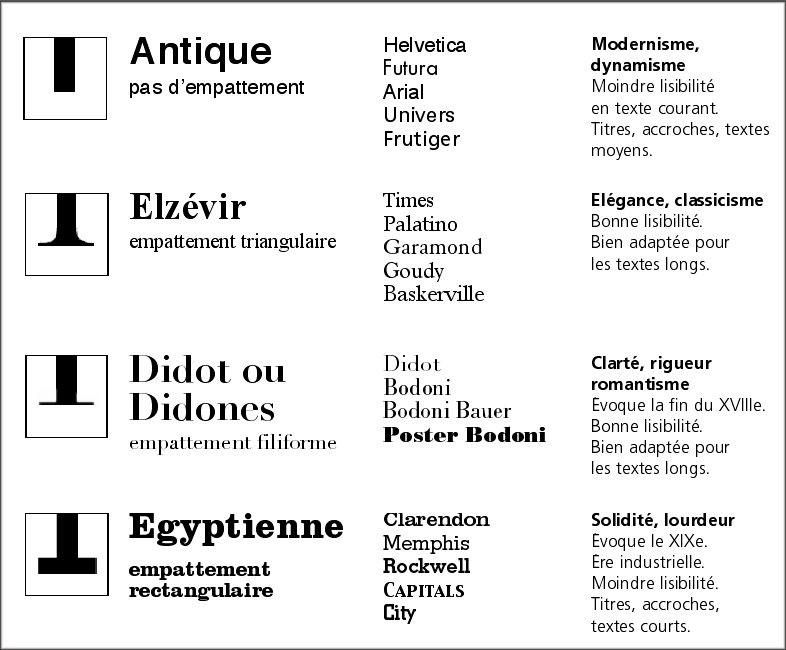 